W przypadku różnic pomiędzy różnymi wersjami językowymi, tekst angielski będzie rozstrzygający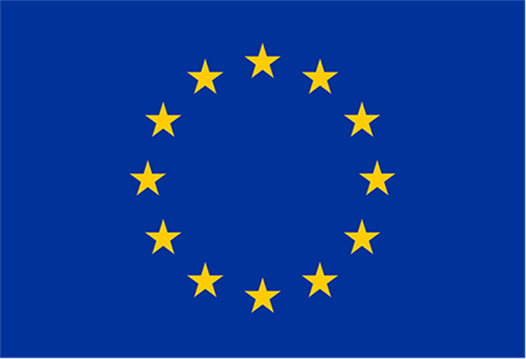 Program „Obywatele, równość, prawa i wartości” (CERV)Zaproszenie do składania wniosków Partnerstwo miast i Sieci miast(CERV-2022-CITIZENS-TOWN: CERV-2022-TOWN-TT, CERV-2022-TOWN-NT)Wersja 1.016 listopada 2021 r.ZAPROSZENIE DO SKŁADANIA WNIOSKÓW SPIS TREŚCI0.	Wprowadzenie	51.	Informacje ogólne	62.	Cele — Tematy i priorytety — Działania, które mogą uzyskać dofinansowanie — Oczekiwane oddziaływanie	6Cele	6Tematy i priorytety (zakres)	7Cele	8Tematy i priorytety (zakres)	9Działania, które mogą uzyskać dofinansowanie (zakres)	10Oczekiwany wpływ	103.	Przeznaczona alokacja budżetowa	104.	Harmonogram i terminy	115.	Dopuszczalność i dokumenty	116.	Kwalifikowalność	12Kwalifikujący się uczestnicy (kwalifikujące się kraje)	12Skład konsorcjum	14Kwalifikujące się działania	15Lokalizacja geograficzna (państwa docelowe)	15Okres realizacji	15Etyka i wartości UE	157.	Zdolność finansowa i operacyjna oraz wykluczenie	16Zdolność finansowa	16Zdolność operacyjna	17Wykluczenie	188.	Procedura oceny i wyboru wniosków	199.	Kryteria wyboru	2010.	Prawne i finansowe ramy umowy o udzielenie dotacji	20Data rozpoczęcia i okres realizacji projektu	21Cele pośrednie i rezultaty	21Forma dotacji, stopa dofinansowania i maksymalna kwota dotacji	21Kategorie budżetowe i zasady dotyczące kwalifikowalności kosztów	21Ustalenia dotyczące sprawozdawczości i płatności	22Zabezpieczenia płatności zaliczkowych	23Zaświadczenia	23Odpowiedzialność za zwroty	23Postanowienia dotyczące realizacji projektu	24Inne cechy szczególne	24Niezgodność i naruszenie postanowień umowy	2411.	Jak złożyć wniosek	2412.	Pomoc	2513.	Ważne	27WprowadzenieNiniejszy dokument stanowi zaproszenie do składania wniosków o unijne dotacje na działania w dziedzinie zaangażowania i udziału obywateli w ramach programu „Obywatele, równość, prawa i wartości” (CERV). Ramy prawne tego unijnego programu finansowania określono w:rozporządzeniu 2018/1046 (rozporządzenie finansowe UE);akcie podstawowym (rozporządzeniu 2021/692 ustanawiającym program CERV).Zaproszenie jest ogłaszane zgodnie z programem prac na lata 2021–2022 i będzie prowadzone przez Europejską Agencję Wykonawczą ds. Edukacji i Kultury (EACEA) („Agencja”).Zaproszenie obejmuje następujące tematy:CERV-2022-CITIZENS-TOWN-TT (Temat 1) — Partnerstwo miastCERV-2022-CITIZENS-TOWN-NT (Temat 2) — Sieci miastKażdy wniosek dotyczący projektu w ramach zaproszenia musi dotyczyć tylko jednego z tych tematów. Wnioskodawcy, którzy chcą złożyć wniosek dotyczący więcej niż jednego tematu, muszą złożyć osobny wniosek w ramach każdego tematu.Zachęcamy do dokładnego zapoznania się z dokumentacją dotyczącą zaproszenia, w szczególności z niniejszym ogłoszeniem o zaproszeniu do składania wniosków, wzorem umowy o udzielenie dotacji, instrukcją użytkownika portalu Funding and Tenders w wersji online oraz umową o udzielenie dotacji z objaśnieniami (AGA).Dokumenty te zawierają wyjaśnienia i odpowiedzi na pytania, które mogą zrodzić się w trakcie przygotowywania wniosku: ogłoszenie o zaproszeniu zawiera informacje dotyczące: kontekstu, celów, zakresu, działań, które mogą zostać dofinansowane, a także zakładanych rezultatów (punkty 1 i 2);harmonogramu i przeznaczonej alokacji budżetowej (punkty 3 i 4); dopuszczalności i warunków kwalifikowalności (w tym obowiązkowe dokumenty; punkty 5 i 6);kryteriów zdolności finansowej i operacyjnej oraz wykluczeń (punkt 7);procedury wyboru i udzielania dotacji (punkt 8);kryteriów wyboru (punkt 9); prawnych i finansowych ram umowy o udzielenie dotacji (punkt 10);sposobu składania wniosku (punkt 11).Instrukcja użytkownika w wersji online zawiera informacje dotyczące: sposobu rejestracji i składania wniosków online za pośrednictwem unijnego portalu Funding and Tenders (zwanego dalej „portalem”); rekomendacje dotyczące przygotowania wniosku.AGA — umowa o udzielenie dotacji z objaśnieniami zawiera:szczegółowe objaśnienia dotyczące wszystkich postanowień umowy o udzielenie dotacji, którą należy podpisać w celu uzyskania dotacji (w szczególności dotyczących kwalifikowalności kosztów, harmonogramu płatności, dodatkowych zobowiązań itp.). Można także zapoznać się z wykazem wcześniej finansowanych projektów na stronie z wynikami projektów w ramach programu Europa dla Obywateli, stronie z wynikami programu „Prawa, równość i obywatelstwo” oraz stronie z zasobami i narzędziami programu Dafne. Informacje ogólneProgram „Obywatele, równość, prawa i wartości” zapewnia środki finansowe na rzecz zaangażowania obywateli, równości dla wszystkich oraz wdrażania praw i wartości UE. Program „Obywatele, równość, prawa i wartości” (zwany dalej „programem”) łączy dawny program „Prawa, równość i obywatelstwo” oraz dawny program „Europa dla Obywateli”.W ramach programu propaguje się wymianę między osobami z różnych krajów, wzmacnia się wzajemne zrozumienie i tolerancję oraz zapewnia tym osobom możliwość poszerzenia perspektywy i rozwijania poczucia przynależności i tożsamości europejskiej poprzez tworzenie partnerstw miast i sieci miast. Przy zachowaniu podejścia oddolnego program umożliwia również, w szczególności sieciom miast, skoncentrowanie się na priorytetach UE. Jego celem jest na przykład zwiększenie wiedzy obywateli na temat Karty praw podstawowych Unii Europejskiej, przyczynienie się do zwiększenia frekwencji i kandydowania w wyborach do Parlamentu Europejskiego oraz zwiększenie świadomości na temat dyskryminacji, rasizmu i ich konsekwencji.Niniejsze zaproszenie do składania wniosków ma na celu wspieranie następujących inicjatyw politycznych: europejski plan działania na rzecz demokracji, unijne ramy strategiczne na rzecz równouprawnienia, włączenia społecznego i udziału Romów, Strategia na rzecz wzmocnienia stosowania Karty praw podstawowych w UE, sprawozdanie na temat obywatelstwa UE za 2020 r. Cele — Tematy i priorytety — Działania, które mogą uzyskać dofinansowanie — Oczekiwane oddziaływanieCERV-2022-CITIZENS-TOWN-TT – Partnerstwo miastCele propagowanie wymian między obywatelami różnych krajów;umożliwienie obywatelom poznania różnorodności kulturowej Unii Europejskiej i uświadomienie im, że wartości europejskie i dziedzictwo kulturowe stanowią podstawę wspólnej przyszłości; zagwarantowanie pokojowych stosunków między Europejczykami i zapewnienie ich aktywnego udziału na szczeblu lokalnym;wzmocnienie wzajemnego zrozumienia i przyjaźni między obywatelami Unii;zachęcanie do współpracy między gminami i wymiany najlepszych praktyk;wspieranie dobrych rządów na szczeblu lokalnym i wzmocnienie roli władz lokalnych i regionalnych w procesie integracji europejskiej.Oczekuje się, że projekty w dziedzinie partnerstwa miast będą odzwierciedlały nową narrację Europy, zorientowaną na obywateli, propagującą równość, wybiegającą w przyszłość i konstruktywną, która będzie bardziej interesująca zwłaszcza dla młodszych pokoleń. Projekty mogą opierać się na wynikach konsultacji z obywatelami i mogą prowadzić do debat na temat konkretnych sposobów tworzenia bardziej demokratycznej Unii, umożliwienia obywatelom ponownego zaangażowania się w sprawy UE i rozwinięcia silniejszego poczucia odpowiedzialności za projekt europejski.Tematy i priorytety (zakres)Podnoszenie świadomości na temat bogactwa środowiska kulturowego i językowego w EuropieProgram przyczynia się do promowania dialogu międzykulturowego, gdyż zbliża osoby o różnych narodowościach, posługujące się różnymi językami, oraz daje im możliwość uczestniczenia we wspólnych działaniach. W tym kontekście projekty w dziedzinie partnerstwa miast powinny zwiększać świadomość na temat bogactwa środowiska kulturowego i językowego w Europie oraz promować wzajemne zrozumienie i tolerancję, przyczyniając się tym samym do rozwoju opartej na szacunku, dynamicznej i wieloaspektowej tożsamości europejskiej oraz poszanowania wspólnych wartości, demokracji i praw podstawowych. Podnoszenie świadomości na temat znaczenia wzmocnienia procesu integracji europejskiej opartego na solidarnościUnia Europejska opiera się na solidarności: solidarności między obywatelami, solidarności ponad granicami okazywanej sobie wzajemnie przez państwa członkowskie oraz solidarności poprzez wspieranie działań wewnątrz Unii i poza nią. Solidarność jest wspólną wartością, która buduje spójność i stanowi odpowiedź na wyzwania społeczne. Projekty w dziedzinie partnerstwa miast powinny przyczyniać się do pokonywania krajowych uprzedzeń poprzez wspieranie wzajemnego zrozumienia i tworzenie forów, na których w konstruktywny sposób można omawiać wspólne rozwiązania. Ich celem powinno być zwiększenie świadomości na temat znaczenia wzmocnienia procesu integracji europejskiej opartego na solidarności i wspólnych wartościach.Rozwijanie poczucia przynależności do Europy poprzez promowanie debaty na temat przyszłości Europy Projekty w dziedzinie partnerstwa miast powinny zapewnić obywatelom możliwość wyrażenia swojego zdania na temat tego, jakiego rodzaju Europy chcą. Debaty wspierane w ramach partnerstwa miast powinny opierać się na konkretnych osiągnięciach Unii Europejskiej oraz na wnioskach wyciągniętych z historii. Debaty takie powinny również uwzględniać obecne tendencje i umożliwić uczestnikom kwestionowanie eurosceptycyzmu poprzez zaproponowanie ewentualnych działań, które Unia Europejska mogłaby podjąć w celu rozwijania poczucia przynależności do Europy, zrozumienia korzyści płynących z Unii Europejskiej oraz wzmocnienia spójności społecznej i politycznej UE. Gminy partnerskie zachęca się do realizacji celów Konferencji w sprawie przyszłości Europy. Ponadto debaty powinny promować kulturę wymiany demokratycznej, w której poglądy wszystkich uczestników są jednakowo cenione niezależnie od ich płci, wieku czy pochodzenia etnicznego.Rozważania na temat wpływu pandemii COVID-19 na społeczności lokalnePandemia COVID-19 wpłynęła na sposób funkcjonowania naszych demokracji i aktywności obywatelskiej. Konieczność zapobieżenia rozprzestrzenianiu się choroby doprowadziła do nałożenia silnych ograniczeń na wolność jednostki i zbiorowości. Zachęca się, aby w projektach w dziedzinie partnerstwa miast zastanowiono się nad wpływem pandemii COVID-19 na życie społeczności lokalnych i ich funkcjonowanie, a także nad formami aktywności obywatelskiej w kontekście kryzysu związanego z COVID-19.Działania, które mogą uzyskać dofinansowanie (zakres)Działania mogą obejmować między innymi:warsztaty, seminaria, konferencje, działania szkoleniowe, spotkania ekspertów, seminaria internetowe, działania mające na celu podnoszenie świadomości, gromadzenie danych i konsultacje, opracowywanie, wymianę i rozpowszechnianie dobrych praktyk wśród organów publicznych i organizacji społeczeństwa obywatelskiego, opracowywanie narzędzi komunikacyjnych i wykorzystywanie mediów społecznościowych.Przy opracowaniu formy działań należy uwzględnić perspektywę równouprawnienia płci, żeby zapewnić do nich równy dostęp dla kobiet i mężczyzn oraz żeby mogli w nich uczestniczyć zarówno kobiety, jak i mężczyźni. Oczekiwany wpływzwiększanie wzajemnego zrozumienia i przyjaźni między różnymi grupami obywateli na szczeblu lokalnym oraz zachęcanie do ich wzajemnego zrozumienia i przyjaźni;wykorzystanie doświadczeń różnych grup obywateli oraz uznanie wartości dodanej, jaką UE wnosi dzięki podejściu oddolnemu;wspieranie większego poczucia przynależności do UE.CERV-2022-CITIZENS-TOWN-NT – Sieci miast Cele propagowanie wymian między obywatelami różnych krajów;umożliwienie obywatelom poznania różnorodności kulturowej Unii Europejskiej i uświadomienie im, że wartości europejskie i dziedzictwo kulturowe stanowią podstawę wspólnej przyszłości;zagwarantowanie pokojowych stosunków między Europejczykami i zapewnienie ich aktywnego udziału na szczeblu lokalnym;wzmocnienie wzajemnego zrozumienia i przyjaźni między obywatelami Unii;zachęcanie do współpracy między gminami i wymiany najlepszych praktyk;wspieranie dobrych rządów na szczeblu lokalnym i wzmocnienie roli władz lokalnych i regionalnych w procesie integracji europejskiej.Oczekuje się, że projekty w dziedzinie sieci miast będą odzwierciedlały nową narrację Europy, zorientowaną na obywateli, promującą równość, wybiegającą w przyszłość i konstruktywną, która będzie bardziej interesująca zwłaszcza dla młodszych pokoleń. Projekty mogą opierać się na wynikach konsultacji z obywatelami i mogą prowadzić do debat na temat konkretnych sposobów tworzenia bardziej demokratycznej Unii, umożliwienia obywatelom ponownego zaangażowania się w sprawy UE i rozwinięcia silniejszego poczucia odpowiedzialności za projekt europejski.Sieci miast powinny umożliwić miastom i gminom pogłębienie i zintensyfikowanie współpracy i debaty w perspektywie długoterminowej, rozwój trwałych sieci i przedstawienie ich długoterminowej wizji przyszłości integracji europejskiej.Tematy i priorytety (zakres)Zachowując podejście oddolne, szczególną uwagę należy zwrócić na:Wzmocnienie europejskiego i demokratycznego wymiaru unijnego procesu decyzyjnegoZachęca się sieci miast do tworzenia projektów, które wzmacniają rządy demokratyczne przez wspieranie aktywnego udziału obywateli w życiu politycznym Europy oraz korzystanie przez nich ze swoich praw wyborczych. Projekty te powinny przeciwdziałać niskiej frekwencji wyborczej, populizmowi i dezinformacji oraz pomagać w radzeniu sobie z wyzwaniami stojącymi przed społeczeństwem obywatelskim.Wspieranie wolnych i uczciwych wyborów w EuropieMając na względzie wybory europejskie w 2024, zachęca się sieci miast do działania na rzecz ochrony unijnych instytucji demokratycznych oraz udziału w nich obywateli. Koordynacja w ramach sieci i między sieciami może prowadzić w szczególności do ustanowienia wspólnych metod pracy, budowania zdolności do wykrywania i łagodzenia zagrożeń związanych z wyborami oraz opracowania modeli dobrych praktyk i wytycznych.Rozwijanie poczucia przynależności do Europy poprzez promowanie debaty na temat przyszłości Europy Projekty w dziedzinie sieci miast mogą zapewnić obywatelom możliwość wyrażenia swojego zdania na temat tego, jakiego rodzaju Europy chcą. Debaty powinny opierać się na konkretnych osiągnięciach Unii Europejskiej oraz na wnioskach wyciągniętych z historii. Debaty takie mogą także wskazywać działania, które Unia Europejska mogłaby podjąć w celu rozwijania poczucia przynależności do Europy, zrozumienia korzyści płynących z Unii Europejskiej oraz wzmocnienia spójności społecznej i politycznej UE. Sieci miast zachęca się do realizacji celów Konferencji w sprawie przyszłości Europy.Rozważania na temat wpływu pandemii COVID-19 na społeczności lokalnePandemia COVID-19 wpłynęła na sposób funkcjonowania naszych demokracji i aktywności obywatelskiej. Konieczność zapobieżenia rozprzestrzenianiu się choroby doprowadziła do nałożenia silnych ograniczeń na wolność jednostki, jak i zbiorowości. Zachęca się, aby w projektach w dziedzinie sieci miast zastanowiono się nad wpływem pandemii COVID-19 na życie społeczności lokalnych i ich funkcjonowanie, a także nad formami aktywności obywatelskiej w kontekście kryzysu związanego z COVID-19.Działania, które mogą uzyskać dofinansowanie (zakres)Działania mogą obejmować między innymi:warsztaty, seminaria, konferencje, działania szkoleniowe, spotkania ekspertów, seminaria internetowe, działania mające na celu podnoszenie świadomości, gromadzenie danych i konsultacje, opracowywanie, wymianę i rozpowszechnianie dobrych praktyk wśród organów publicznych i organizacji społeczeństwa obywatelskiego, opracowywanie narzędzi komunikacyjnych i wykorzystywanie mediów społecznościowych.Przy opracowaniu formy działań należy uwzględnić perspektywę równouprawnienia płci, żeby zapewnić do nich równy dostęp dla kobiet i mężczyzn oraz żeby mogli w nich uczestniczyć zarówno kobiety, jak i mężczyźni. Oczekuje się, że plan i realizacja projektów będą sprzyjać równouprawnieniu płci i uwzględnianiu niedyskryminacji. Na przykład wnioskodawcy mogą przeprowadzać analizę dotyczącą płci i uwzględniać ją w swoich wnioskach; ta analiza może nakreślać potencjalne różne skutki danego projektu i przewidzianych w nim działań dla kobiet i mężczyzn, a także dla dziewcząt i chłopców w całej ich różnorodności. Dzięki temu można zapobiec niepożądanym negatywnym skutkom interwencji dla kobiet lub mężczyzn (zasada „nie szkodzić”).Oczekiwany wpływzaoferowanie miastom i gminom możliwości opracowania projektów na większą skalę w celu zwiększenia oddziaływania i trwałości ich projektów; umożliwienie beneficjentom opracowania większej liczby projektów tematycznych i projektów związanych z polityką; nawiązywanie trwałych relacji z organizacjami partnerskimi; podnoszenie świadomości na temat korzyści płynących z różnorodności oraz zwalczanie dyskryminacji i rasizmu; zwiększanie wzajemnego zrozumienia i akceptacji europejskich mniejszości, takich jak Romowie, oraz zachęcanie do ich wzajemnego zrozumienia; podnoszenie świadomości na temat Karty praw podstawowych Unii Europejskiej i jej stosowania oraz propagowanie kultury praw podstawowych; sprawniejsze informowanie na temat praw wynikających z obywatelstwa UE oraz ich skuteczniejsze wdrażanie w państwach członkowskich;podnoszenie świadomości i lepsze informowanie migrujących obywateli UE i członków ich rodzin o przysługujących im prawach wynikających z obywatelstwa UE.Przeznaczona alokacja budżetowaAlokacja budżetowa przeznaczona na niniejsze zaproszenie do składania wniosków wynosi 11 000 000 EUR.Szczegółowe informacje budżetowe w podziale na tematy znajdują się w tabeli poniżej.Zastrzegamy sobie prawo do nierozdysponowania pełnej dostępnej puli środków lub do rozdysponowania dostępnych środków pomiędzy tematami ujętymi w zaproszeniu w zależności od złożonych wniosków i wyników ich oceny. Harmonogram i terminy Dopuszczalność i dokumentyWnioski należy składać przed upływem terminu składania wniosków (zob. harmonogram punkt 4).Wnioski należy składać w formie elektronicznej za pośrednictwem elektronicznego systemu składania wniosków w portalu Funding and Tenders (dostępnym poprzez stronę tematu w sekcji Szukaj finansowania i przetargów). Składanie wniosków w formie papierowej NIE jest możliwe.Wnioski (w tym załączniki i dokumenty uzupełniające) należy składać, korzystając z formularzy dostępnych w systemie składania wniosków ( NIE dokumentów umieszczonych na stronie tematu — mają one wyłącznie charakter informacyjny).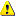 Wnioski muszą być kompletne i muszą zawierać wszystkie wymagane informacje oraz wszystkie wymagane załączniki i dokumenty uzupełniające: Formularz wniosku część A – zawiera informacje administracyjne dotyczące uczestników (przyszłego koordynatora, beneficjentów i podmiotów stowarzyszonych) oraz skróconego budżetu projektu (formularz należy wypełnić bezpośrednio online)Formularz wniosku część B – zawiera opis techniczny projektu (formularz należy pobrać z portalu składania wniosków, wypełnić, złożyć, a następnie ponownie załadować)Część C (należy wypełnić bezpośrednio online) zawierająca dodatkowe dane dotyczące projektu, w tym obowiązkowe wskaźnikizałączniki obowiązkowe i dokumenty uzupełniające (należy je załadować):szczegółowa tabela budżetowa: nie dotyczy;życiorysy głównego zespołu projektowego: nie dotyczy;sprawozdanie z działalności za rok poprzedni: nie dotyczy;wykaz wcześniejszych projektów (kluczowe projekty z ostatnich czterech lat) (szablon dostępny w części B)w przypadku uczestników prowadzących zajęcia z udziałem dzieci: ich polityka ochrony dzieci obejmująca cztery obszary opisane w normach dotyczących ochrony dzieci;kalkulator płatności ryczałtowej;list poparcia podpisany przez gminę (ma zastosowanie do wnioskodawców i partnerów w kategorii „Organizacja nienastawiona na zysk reprezentująca władze lokalne”).Składając wniosek, należy potwierdzić umocowanie do działania w imieniu wszystkich wnioskodawców. Dodatkowo należy również potwierdzić, że informacje zawarte we wniosku są poprawne i kompletne oraz, że uczestnicy akceptują warunki uzyskania dofinansowania UE (w szczególności dotyczące kwalifikowalności, zdolności finansowej i operacyjnej, wykluczenia, itd.). Przed podpisaniem umowy o udzielenie dotacji każdy z beneficjentów oraz podmiotów stowarzyszonych zostanie poproszony o ponowne złożenie takiego potwierdzenia poprzez podpisanie stosownego oświadczenia. Wnioski bez pełnego poparcia zostaną odrzucone.Wniosek powinien być czytelny, przystępny i możliwy do wydrukowania.Wnioski są ograniczone do maksymalnie 40 stron w przypadku tematu Partnerstwo miast (część B) i 70 stron w przypadku tematu Sieci miast (część B). Strony przekraczające limit nie będą brane pod uwagę w procesie oceny wniosku.Na późniejszym etapie możesz zostać poproszony o dodatkowe dokumenty (konieczne do potwierdzenia osobowości prawnej, sprawdzenia zdolności finansowej, potwierdzenia konta bankowego itd.). Więcej informacji na temat procedury składania wniosku (w tym aspektów informatycznych) znajduje się w instrukcji użytkownika w wersji online.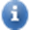 Kwalifikowalność Kwalifikujący się uczestnicy (kwalifikujące się kraje)Aby kwalifikować się, wnioskodawcy (beneficjenci i podmioty stowarzyszone) muszą:mieć osobowość prawną (publiczne lub prywatne osoby prawne); mieć siedzibę w jednym z kwalifikujących się krajów, tj.: w państwie członkowskim UE (w tym w krajach lub terytoriach zamorskich);w państwie niebędącym członkiem UE:kraje stowarzyszone w ramach programu CERV lub kraje, które są w trakcie negocjacji dotyczących układu o stowarzyszeniu lub w przypadku których układ ten wchodzi w życie przed podpisaniem umowy o udzielenie dotacji (wykaz uczestniczących krajów);inne warunki kwalifikowalności:CERV-2022-CITIZENS-TOWN-TT – Partnerstwo miast: wnioskodawca musi być podmiotem publicznym lub organizacją nienastawioną na zysk: miasta/gminy lub inne jednostki władz lokalnych lub ich komitety ds. partnerstwa lub inne organizacje nienastawione na zysk reprezentujące władze lokalne;projekt musi obejmować gminy z co najmniej dwóch kwalifikujących się krajów, z których co najmniej jeden jest państwem członkowskim UE;działania muszą odbywać się w kwalifikującym się kraju uczestniczącym w projekcie;w wydarzeniach musi uczestniczyć co najmniej 50 uczestników bezpośrednich, w tym co najmniej 25 uczestników to „uczestnicy zaproszeni”. CERV-2022-CITIZENS-TOWN-NT – Sieci miastwnioskodawca i partnerzy muszą być podmiotami publicznymi lub organizacjami nienastawionymi na zysk: miasta/gminy lub inne jednostki władz lokalnych lub ich komitety ds. partnerstwa lub inne organizacje nienastawione na zysk reprezentujące władze lokalne;projekt musi obejmować gminy z co najmniej pięciu kwalifikujących się krajów, z których co najmniej trzy są państwami członkowskimi UE;działania muszą odbywać się w co najmniej dwóch różnych kwalifikujących się krajach objętych programem.Beneficjenci muszą zarejestrować się w rejestrze uczestników – przed złożeniem wniosku – i przejść weryfikację prowadzoną przez Centralną Służbę Weryfikacyjną (weryfikacja REA). Dla celów weryfikacji beneficjenci zostaną poproszeni o przesłanie dokumentów potwierdzających ich status prawny i pochodzenie.Inne podmioty mogą brać udział w projekcie, pełniąc inne role w ramach konsorcjum, np. jako partnerzy stowarzyszeni, podwykonawcy, osoby trzecie wnoszące wkład rzeczowy itd. (zob. punkt 13).Przypadki szczególne Osoby fizyczne – osoby fizyczne NIE kwalifikują się (z wyjątkiem osób prowadzących działalność na własny rachunek, tj. osób prowadzących jednoosobową działalność gospodarczą, w przypadku których przedsiębiorstwo nie posiada osobowości prawnej odrębnej od osobowości prawnej osoby fizycznej).Organizacje międzynarodowe – organizacje międzynarodowe kwalifikują się. Przepisy dotyczące kwalifikujących się krajów nie mają do nich zastosowania.Podmioty nieposiadające osobowości prawnej — podmioty nieposiadające osobowości prawnej na podstawie prawa krajowego mogą uczestniczyć, pod warunkiem że ich przedstawiciele są uprawnieni do zaciągania w imieniu danego podmiotu zobowiązań prawnych oraz pod warunkiem że dane podmioty dają gwarancje ochrony interesów finansowych Unii równorzędne z gwarancjami, jakie dają osoby prawne.Organy UE – organy UE (z wyjątkiem Wspólnego Centrum Badawczego Komisji Europejskiej) NIE mogą wchodzić w skład konsorcjum.Stowarzyszenia i grupy interesu — podmioty złożone z członków mogą uczestniczyć jako „pojedynczy beneficjenci” lub jako „beneficjenci nieposiadający osobowości prawnej”.  Należy mieć na uwadze, że w przypadku gdy działanie ma być wdrażane przez członków, powinni oni być uczestnikami projektu (albo jako beneficjenci lub podmioty stowarzyszone; w przeciwnym razie ponoszone przez nich koszty NIE będą kwalifikowalne). 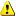 Punkty kontaktowe programu – kwalifikują się jako koordynator lub beneficjent w otwartych zaproszeniach, jeżeli posiadają procedury umożliwiające oddzielenie funkcji zarządzania projektem od funkcji dostarczania informacji oraz jeżeli są w stanie wykazać rozdzielenie kosztów (tj. że ich dotacje na projekty nie pokrywają żadnych kosztów, które są pokrywane z ich innej dotacji). Wymaga to: zastosowania rachunkowości analitycznej, która pozwala na zarządzanie księgowością kosztów z kluczami podziału kosztów i kodami księgowania kosztów ORAZ zastosowania tych kluczy i kodów w celu identyfikacji i oddzielenia kosztów (tj. przypisania ich do jednej z dwóch dotacji); udokumentowania wszystkich kosztów rzeczywistych poniesionych w związku z działaniami objętymi tymi dwoma dotacjami (w tym kosztów pośrednich); podziału kosztów w sposób prowadzący do sprawiedliwego, obiektywnego i realistycznego wyniku.Kraje negocjujące obecnie układy o stowarzyszeniu – beneficjenci z krajów, w których trwają negocjacje (zob. powyżej), mogą uczestniczyć w zaproszeniu do składania wniosków i podpisywać umowę o udzielenie dotacji, jeżeli negocjacje zostaną zakończone przed podpisaniem umowy (z mocą wsteczną, jeżeli przewidziano to w umowie).Sankcje UE — specjalne zasady mają zastosowanie w stosunku do określonych podmiotów (np. podmiotów objętych sankcjami UE na podstawie art. 29 Traktatu o Unii Europejskiej (TUE) i art. 215 Traktatu o funkcjonowaniu Unii Europejskiej (TFUE) i podmiotów objętych wytycznymi Komisji nr 2013/C 205/05). Takie podmioty nie kwalifikują się do uczestnictwa w żadnej formie, w tym jako beneficjenci, podmioty stowarzyszone, osoby trzecie wnoszące wkład rzeczowy, podwykonawcy lub odbiorcy wsparcia finansowego na rzecz osób trzecich (jeżeli występuje). Więcej informacji znaleźć można w Zasadach zatwierdzania podmiotu prawnego, wyznaczania przedstawiciela uprawnionego do reprezentowania podmiotu prawnego (LEAR) i oceny zdolności finansowej. Skład konsorcjumCERV-2022-CITIZENS-TOWN-TT – Partnerstwo miast: Dopuszcza się składanie wniosków tylko przez pojedynczych wnioskodawców.Wnioski w dziedzinie partnerstwa miast muszą obejmować gminy z co najmniej dwóch kwalifikujących się krajów, z których co najmniej jeden jest państwem członkowskim UE.CERV-2022-CITIZENS-TOWN-NT – Sieci miastWnioski muszą być złożone przez konsorcjum składające się z co najmniej pięciu wnioskodawców (beneficjentów; podmiotów niestowarzyszonych), które spełniają następujące warunki: podmiotami są gminy z co najmniej pięciu kwalifikujących się krajów, z których co najmniej trzy są państwami członkowskimi UE.Kwalifikujące się działaniaKwalifikujące się działania wymieniono w punkcie 2 powyżej.Projekty powinny uwzględniać wyniki projektów wspieranych w ramach innych unijnych programów finansowania. Komplementarność należy opisać we wniosku (w części B formularza wniosku).Projekty muszą być zgodne z interesami i priorytetami polityki UE (takim jak ochrona środowiska, polityka społeczna, bezpieczeństwo, polityka przemysłowa i handlowa itp.).Wsparcie finansowe na rzecz osób trzecich nie jest dozwolone.CERV-2022-CITIZENS-TOWN-TT – Partnerstwo miast:W wydarzeniach organizowanych w ramach partnerstwa miast musi uczestniczyć co najmniej 50 uczestników bezpośrednich, w tym co najmniej 25 uczestników to „uczestnicy zaproszeni”. „Uczestnicy zaproszeni” to podróżujące delegacje z kwalifikujących się krajów partnerskich projektu, innych niż państwo organizujące wydarzenie w ramach partnerstwa miast.Lokalizacja geograficzna (państwa docelowe)Wnioski muszą odnosić się do działań prowadzonych w kwalifikujących się krajach (zob. powyżej).CERV-2022-CITIZENS-TOWN-TT – Partnerstwo miastDziałania muszą odbywać się w kwalifikującym się kraju uczestniczącym w projekcie.CERV-2022-CITIZENS-TOWN-NT – Sieci miastDziałania muszą odbywać się w co najmniej dwóch różnych kwalifikujących się krajach objętych programem.Okres realizacjiCERV-2022-CITIZENS-TOWN-TT – Partnerstwo miastProjekty powinny zwykle trwać do 12 miesięcy (możliwe jest wydłużenie czasu trwania, jeżeli jest to należycie uzasadnione i w drodze zmiany).CERV-2022-CITIZENS-TOWN-NT – Sieci miast Projekty powinny zwykle mieścić się w przedziale od 12 do 24 miesięcy (możliwe jest wydłużenie czasu trwania, jeżeli jest to należycie uzasadnione i w drodze zmiany).Etyka i wartości UEProjekty muszą być zgodne z:najwyższymi standardami etycznymi; 	wartościami UE opartymi na art. 2 Traktatu o Unii Europejskiej i art. 21 Karty praw podstawowych Unii Europejskiej; innymi obowiązującymi przepisami prawa Unii, prawa międzynarodowego i krajowego (w tym z ogólnym rozporządzeniem o ochronie danych 2016/679).Projekty muszą dążyć do promowania równości płci i niedyskryminacji zgodnie z zestawem narzędzi do włączania kwestii płci do głównego nurtu polityki. Działania projektowe powinny przyczyniać się do równego wzmocnienia pozycji kobiet i mężczyzn w całej ich różnorodności, zapewniając im pełne wykorzystanie ich potencjału i korzystanie z tych samych praw (zob. Instrumenty włączania niedyskryminacji do głównego nurtu polityki, studia przypadków i sposoby postępowania). Powinny one również dążyć do zmniejszenia poziomu dyskryminacji, jakiej doświadczają poszczególne grupy (a także osoby zagrożone dyskryminacją z wielu przyczyn jednocześnie), oraz do poprawy wyników w zakresie równości osób. We wnioskach należy uwzględnić kwestie związane z płcią i niedyskryminacją oraz dążyć do zrównoważonej pod względem płci reprezentacji w zespołach projektowych i działaniach. Ważne jest również, aby dane indywidualne gromadzone przez beneficjentów były w miarę możliwości przedstawiane w podziale na płeć (dane segregowane ze względu na płeć), niepełnosprawność lub wiek. Wnioskodawcy muszą wykazać w swoim wniosku, że przestrzegają zasad etycznych i wartości UE wynikających z art. 2 Traktatu o Unii Europejskiej i art. 21 Karty praw podstawowych Unii Europejskiej. Uczestnicy prowadzący zajęcia z udziałem dzieci muszą ponadto wprowadzić politykę ochrony dzieci obejmującą cztery obszary opisane w normach dotyczących ochrony dzieci. Polityka ta musi być dostępna online i przejrzysta dla wszystkich osób mających kontakt z organizacją. Musi ona zawierać jasne informacje na temat rekrutacji pracowników (w tym stażystów i wolontariuszy) oraz obejmować sprawdzenie przeszłości (weryfikację). Musi ona również uwzględniać jasne procedury i zasady obowiązujące pracowników, w tym zasady sprawozdawczości, oraz dalsze kształcenie.Zdolność finansowa i operacyjna oraz wykluczenieZdolność finansowaWnioskodawcy muszą mieć stabilne i wystarczające zasoby pozwalające na pomyślne wdrożenie projektów i wniesienie ich wkładu. Organizacje uczestniczące w kilku projektach muszą mieć wystarczającą zdolność do wdrożenia wszystkich tych projektów.Kontrola zdolności finansowej zostanie przeprowadzona na podstawie dokumentów, które należy przesłać do rejestru uczestników w trakcie przygotowania dotacji (np. rachunek zysków i strat oraz bilans, biznesplan, sprawozdanie z audytu przeprowadzonego przez zatwierdzonego zewnętrznego biegłego rewidenta za ostatni zamknięty rok obrachunkowy itp.). Analiza zostanie przeprowadzona w oparciu o neutralne wskaźniki finansowe, ale pod uwagę brane będą też inne aspekty, takie jak uzależnienie od finansowania UE oraz wysokość straty i dochodu w poprzednich latach.Kontroli podlegają wszyscy beneficjenci, z wyjątkiem: organów publicznych (podmiotów ustanowionych jako organy publiczne na podstawie prawa krajowego, w tym organy administracji lokalnej, regionalnej i państwowej) lub organizacji międzynarodowych;przypadku gdy jednostkowa wnioskowana kwota dotacji nie przekracza 60 000 EUR.W razie potrzeby można to zrobić również w odniesieniu do podmiotów stowarzyszonych.W przypadku gdy uznamy, że twoja zdolność finansowa nie jest wystarczająca, możemy zażądać:dodatkowych informacji;wprowadzenia odpowiedzialności w rozszerzonej formule, tj. odpowiedzialności solidarnej wszystkich beneficjentów lub odpowiedzialności solidarnej wszystkich podmiotów stowarzyszonych (zob. punkt 10 poniżej);płatności zaliczkowych wypłacanych w ratach; (jednego lub więcej) zabezpieczenia płatności zaliczkowych (zob. punkt 10 poniżej);lubnie proponować płatności zaliczkowych;zażądać, aby twoja organizacja została zastąpiona przez inną lub, w razie konieczności, odrzucić cały wniosek. Więcej informacji znaleźć można w Zasadach zatwierdzania podmiotu prawnego, wyznaczania przedstawiciela uprawnionego do reprezentowania podmiotu prawnego (LEAR) i oceny zdolności finansowej. Zdolność operacyjnaWnioskodawcy muszą mieć wiedzę, kwalifikacje i zasoby pozwalające na pomyślne wdrożenie projektów i wniesienie swojego wkładu (w tym odpowiednie doświadczenie w realizacji projektów o porównywalnej skali i charakterze). Zdolność ta zostanie oceniona razem z kryterium przyznania finansowania „Jakość” na podstawie kompetencji i doświadczenia wnioskodawców i ich zespołów projektowych, w tym zasobów operacyjnych (ludzkich, technicznych i innych) lub, w wyjątkowych przypadkach, zaproponowanego sposobu ich pozyskania przed rozpoczęciem realizacji zadań. W przypadku pozytywnej oceny tego kryterium wyboru uznaje się, że wnioskodawcy mają wystarczającą zdolność operacyjną. Wnioskodawcy będą musieli wykazać swoją zdolność za pomocą następujących informacji:ogólne profile (kwalifikacje i doświadczenia) personelu odpowiedzialnego za zarządzanie projektem i jego realizację;opis uczestników konsorcjum (w stosownych przypadkach);wykaz wcześniejszych projektów (kluczowe projekty z ostatnich czterech lat).W razie konieczności potwierdzenia zdolności operacyjnej wnioskodawcy wymagane mogą być również dodatkowe dokumenty uzupełniające.Podmioty publiczne, organizacje państw członkowskich i organizacje międzynarodowe są zwolnione z kontroli zdolności operacyjnej. WykluczenieW projektach NIE mogą uczestniczyć wnioskodawcy podlegający decyzji o wykluczeniu lub znajdujący się w jednej z poniższych sytuacji wykluczenia, które uniemożliwiają im otrzymanie dofinansowania UE:znajdują się w stanie upadłości, prowadzone jest wobec nich postępowanie likwidacyjne, ich aktywami zarządza sąd, zawarli układ z wierzycielami, ich działalność gospodarcza jest zawieszona lub znajdują się oni w jakiejkolwiek analogicznej sytuacji wynikającej z podobnej procedury (w tym procedur wobec osób ponoszących nieograniczoną odpowiedzialność za długi wnioskodawcy);naruszyli obowiązki dotyczące uiszczania podatków lub składek na ubezpieczenie społeczne (w tym jeżeli naruszeń dopuściły się osoby ponoszące nieograniczoną odpowiedzialność za długi wnioskodawcy);dopuścili się poważnego wykroczenia zawodowego (w tym jeżeli dotyczy to osób uprawionych do reprezentowania, podejmowania decyzji lub kontroli, beneficjentów rzeczywistych lub osób o kluczowym znaczeniu dla wyboru lub realizacji projektu); dopuścili się nadużycia finansowego, korupcji, zachowań związanych z organizacją przestępczą, prania pieniędzy, przestępstw związanych z terroryzmem (w tym finansowania terroryzmu), pracy dzieci lub innych przestępstw związanych z handlem ludźmi (w tym jeżeli dotyczy to osób uprawionych do reprezentowania, podejmowania decyzji lub kontroli, beneficjentów rzeczywistych lub osób o kluczowym znaczeniu dla wyboru lub realizacji projektu);dopuścili się znaczących uchybień, jeżeli chodzi o przestrzeganie podstawowych obowiązków związanych z wykonaniem unijnego zamówienia publicznego, umowy o udzielenie dotacji, umowy o świadczenie usług doradczych, a także z przyznaniem nagrody, itp. (w tym jeżeli dotyczy to osób uprawionych do reprezentowania, podejmowania -decyzji lub kontroli, beneficjentów rzeczywistych lub osób o kluczowym znaczeniu dla wyboru lub realizacji projektu);dopuścili się nieprawidłowości w rozumieniu art. 1 ust. 2 rozporządzenia Rady nr 2988/95 (w tym jeżeli dotyczy to osób uprawionych do reprezentowania, podejmowania -decyzji lub kontroli, beneficjentów rzeczywistych lub osób o kluczowym znaczeniu dla wyboru lub realizacji projektu);dopuścili się utworzenia podmiotu w innej jurysdykcji z zamiarem obejścia obowiązków podatkowych, socjalnych lub jakichkolwiek innych obowiązków prawnych w kraju pochodzenia lub w tym celu dopuścili się utworzenia innego podmiotu (w tym jeżeli dotyczy to osób uprawionych do reprezentowania, podejmowania -decyzji lub kontroli, beneficjentów rzeczywistych lub osób o kluczowym znaczeniu dla wyboru lub realizacji projektu).Wnioskodawcy podlegać będą odrzuceniu również w przypadku, gdy okaże się, że: w trakcie procedury wyboru nie przedstawili informacji wymaganych jako warunek udziału w postępowaniu lub przedstawili informacje wprowadzające w błąd; byli wcześniej zaangażowani w przygotowanie dokumentów wykorzystywanych w procedurze wyboru, w przypadku gdy pociąga to za sobą zakłócenie konkurencji, któremu nie można zaradzić w inny sposób (konflikt interesów).Procedura oceny i wyboru wnioskówWnioski podlegają standardowej procedurze składania i oceny wniosków (jednoetapowa procedura składania + jednoetapowa procedura oceny). Wszystkie wnioski będą oceniane przez komisję oceniającą (z pomocą niezależnych ekspertów zewnętrznych). Wnioski będą najpierw sprawdzane pod kątem spełnienia wymogów formalnych (dopuszczalność i kwalifikowalność, zob. punkty 5 i 6). Wnioski uznane za dopuszczalne i kwalifikowalne zostaną ocenione (w odniesieniu do każdego tematu) pod kątem zdolności operacyjnej i kryteriów wyboru (zob. punkty 7 i 9), a następnie uszeregowane według uzyskanych punktów.Dla wniosków, które uzyskały taki sam wynik (w ramach tego samego tematu lub puli środków budżetowych), ustalony zostanie porządek pierwszeństwa według następujących zasad: Kolejno dla każdej grupy wniosków ex aequo, począwszy od grupy, która uzyskała najwyższą liczbę punktów, a następnie w porządku malejącym: Wnioski ex aequo w ramach tego samego tematu będą traktowane priorytetowo w zależności od punktów, które zostały im przyznane za kryterium przyznania finansowania „Istotność”. W przypadku takiego samego wyniku w ramach tego kryterium pierwszeństwo ustalone zostanie na podstawie wyników osiągniętych w kryterium „Jakość”. W przypadku takiego samego wyniku w ramach tego kryterium pierwszeństwo ustalone zostanie na podstawie wyników osiągniętych w kryterium „Oddziaływanie”. Wszyscy wnioskodawcy zostaną poinformowani o wyniku oceny wniosku (pismo dotyczące wyniku oceny). Wybrane wnioski przejdą do etapu przygotowania dotacji. Pozostałe trafią na listę rezerwową lub zostaną odrzucone.  Brak zobowiązania do udzielenia dofinansowania – zaproszenie do etapu przygotowania dotacji NIE stanowi formalnego zobowiązania do udzielenia dofinansowania. Przed udzieleniem dotacji będziemy musieli przeprowadzić szereg różnych kontroli pod względem prawnym: potwierdzenie osobowości prawnej, sprawdzenie zdolności finansowej, sprawdzenie pod kątem istnienia podstaw do wykluczenia itp.Przygotowanie dotacji obejmuje rozmowy mające na celu doprecyzowanie technicznych i finansowych aspektów projektu i może wymagać dodatkowych informacji z twojej strony. Na tym etapie może również zajść konieczność wprowadzenia zmian w projekcie w celu dostosowania go do rekomendacji komisji oceniającej lub wyjaśnienia innych wątpliwości. Podpisanie umowy o udzielenie dotacji uzależnione jest od wyrażenia zgody na te zmiany.Jeżeli uznasz, że procedura oceny była wadliwa, możesz złożyć skargę (zgodnie z procedurami i w terminie określonym w piśmie dotyczącym wyniku oceny). Należy pamiętać, że zawiadomienia, które nie zostaną otwarte w terminie 10 dni od dnia ich przesłania, uznaje się za odczytane, a terminy biegną od momentu ich otwarcia lub odczytania (zob. również Regulamin portalu Funding and Tenders). Proszę również pamiętać, że w przypadku skarg złożonych drogą elektroniczną mogą istnieć ograniczenia liczby znaków.Kryteria wyboruKryteria wyboru w ramach niniejszego zaproszenia do składania wniosków są następujące:Istotność: stopień, w jakim wniosek odpowiada priorytetom i celom zaproszenia; jasno określone potrzeby i rzetelna ocena potrzeb; jasno określona grupa docelowa, z odpowiednio uwzględnioną perspektywą płci; wkład w kontekst strategiczny i legislacyjny UE; wymiar europejski/ponadnarodowy; skutki/interes dla szeregu krajów (UE lub kwalifikujących się krajów spoza UE); możliwość wykorzystania wyników w innych krajach (potencjał transferu dobrych praktyk); potencjał rozwoju wzajemnego zaufania/współpracy transgranicznej. (40 punktów)Jakość: jasność i spójność projektu; logiczne powiązania pomiędzy zidentyfikowanymi problemami, potrzebami i proponowanymi rozwiązaniami (koncepcja ramy logicznej); metodologia realizacji projektu z odpowiednim uwzględnieniem perspektywy płci (organizacja pracy, harmonogram, przydział zasobów i podział zadań pomiędzy partnerami, ryzyko i zarządzanie ryzykiem, monitoring i ocena); uwzględnienie kwestii etycznych; wykonalność projektu w proponowanych ramach czasowych. (40 punktów)Oddziaływanie: ambitne i oczekiwane długoterminowe oddziaływanie wyników na grupy docelowe/ogólną opinię publiczną; odpowiednia strategia rozpowszechniania w celu zapewnienia trwałości i długoterminowego oddziaływania; potencjał pozytywnego efektu mnożnikowego; trwałość wyników po zakończeniu finansowania przez UE. (20 punktów)Maksymalna liczba punktów: 100 punktów.Indywidualny próg dla kryterium „Istotność”: 25/40 punktów.Próg ogólny: 70 punktów. Wnioski, które przekroczą progi dla kryterium „Istotność” ORAZ próg ogólny, zostaną uwzględnione przy przyznawaniu finansowania – w granicach dostępnego budżetu zaproszenia. Pozostałe wnioski zostaną odrzucone. Prawne i finansowe ramy umowy o udzielenie dotacjiJeżeli twój wniosek pomyślnie przejdzie ocenę, zostaniesz zaproszony do etapu przygotowania dotacji, w którym wraz z unijnym urzędnikiem ds. projektu będziesz przygotowywać umowę o udzielenie dotacji. Umowa o udzielenie dotacji wyznacza ramy dla twojej dotacji i określa jej warunki, w szczególności dotyczące rezultatów, sprawozdawczości oraz płatności. Wzór umowy o udzielenie dotacji, który zostanie wykorzystany (oraz inne stosowne szablony i dokumenty zawierające wytyczne) można znaleźć w portalu dokumentów referencyjnych.Data rozpoczęcia i okres realizacji projektu Data rozpoczęcia i okres realizacji projektu zostaną ustalone w umowie o udzielenie dotacji (arkusz danych, punkt 1). Zazwyczaj data rozpoczęcia następuje po podpisaniu umowy o udzielenie dotacji. Rozpoczęcie realizacji projektu z dniem wcześniejszym możliwe jest w wyjątkowo uzasadnionych przypadkach – nie może to być jednak dzień poprzedzający złożenie wniosku.Okres realizacji projektu: CERV-2022-CITIZENS-TOWN-TT – Partnerstwo miast: do 12 miesięcy;CERV-2022-CITIZENS-TOWN-NT – Sieci miast: od 12 do 24 miesięcy. (Możliwe jest wydłużenie czasu trwania, na podstawie wniosku o zmianę, jeżeli jest to należycie uzasadnione).Cele pośrednie i rezultatyZarządzenie celami pośrednimi i rezultatami projektów odbywa się za pośrednictwem portalu systemu zarządzania dotacjami. Rezultaty określone będą w załączniku nr 1 do umowy o udzielenie dotacji.Forma dotacji, stopa dofinansowania i maksymalna kwota dotacjiParametry dotacji (maksymalna kwota dotacji, stopa dofinansowania, koszty kwalifikowalne ogółem itp.) zostaną określone w umowie o udzielenie dotacji (arkusz danych, punkt 3 i art. 5).Budżet przeznaczony na realizację projektu (maksymalna kwota dotacji): CERV-2022-CITIZENS-TOWN-TT – Partnerstwo miast: 30 000 EUR na projekt.CERV-2022-CITIZENS-TOWN-NT – Sieci miast: Brak ograniczeń. Przyznana dotacja może być niższa niż kwota wnioskowana. Dotacja będzie stanowić dotację w formie płatności ryczałtowej. Oznacza to, że refundacja będzie dotyczyła stałej kwoty, opartej na ryczałcie lub finansowaniu niepowiązanym z kosztami. Kwota zostanie ustalona przez organ przyznający dotację na podstawie wstępnie ustalonych przez niego kwot zmiennych oraz szacunków wskazanych przez beneficjentów w budżecie projektu.Kategorie budżetowe i zasady dotyczące kwalifikowalności kosztówKategorie budżetowe i zasady dotyczące kwalifikowalności kosztów zostaną określone w umowie o udzielenie dotacji (arkusz danych, pkt 3, art. 6 i załącznik nr 2).Kategorie budżetowe w ramach niniejszego zaproszenia:Wkłady ryczałtoweCERV-2022-CITIZENS-TOWN-TT – Partnerstwo miastObliczenie kwoty ryczałtowej opiera się na jednym parametrze: liczba uczestników międzynarodowych (lub zaproszonych) (liczba uczestników podróżujących z kwalifikujących się krajów projektu innych niż kraj, w którym odbywa się wydarzenie w ramach tworzenia partnerstw miast).Jedno wydarzenie odpowiada jednemu pakietowi roboczemu w formularzu wniosku. 1 pakiet roboczy = 1 wydarzenie = jedno działanie lub kilka działań CERV-2022-CITIZENS-TOWN-NT – Sieci miastObliczenie kwoty ryczałtowej opiera się na dwóch parametrach: liczba uczestników bezpośrednich i liczba kwalifikujących się krajów na jedno wydarzenie (na miejscu lub online).Wydarzenie odbywa się w określonym terminie i może obejmować różne rodzaje działań (konferencje, warsztaty, szkolenia, seminaria, debaty, seminaria internetowe, wystawy, pokazy/realizacje filmów, kampanie, publikacje, ankiety, badania, flashmoby itp.). Jedno wydarzenie odpowiada jednemu pakietowi roboczemu w formularzu wniosku. 1 pakiet roboczy = 1 wydarzenie = jedno działanie lub kilka działań Ustalenia dotyczące sprawozdawczości i płatności Ustalenia dotyczące sprawozdawczości i płatności zostaną określone w umowie o udzielenie dotacji (arkusz danych, punkt 4 oraz art. 21 i art. 22).CERV-2022-CITIZENS-TOWN-TT – Partnerstwo miastPo podpisaniu umowy o udzielenie dotacji wnioskodawca nie otrzyma płatności zaliczkowych.Płatność salda: Na koniec realizacji projektu obliczymy końcową kwotę dotacji. W przypadku gdy suma dotychczasowych płatności będzie wyższa od końcowej kwoty dotacji, poprosimy wnioskodawcę (koordynatora wnioskodawcy) o zwrot różnicy (zwrot).CERV-2022-CITIZENS-TOWN-NT – Sieci miast Standardowo po podpisaniu umowy o udzielenie dotacji wnioskodawca otrzyma płatności zaliczkowe na rozpoczęcie realizacji projektu (pokrycie standardowo 60% maksymalnej kwoty dotacji; w wyjątkowych przypadkach mniej lub brak płatności zaliczkowych). Płatności zaliczkowe zostaną wypłacone w terminie 30 dni od wejścia w życie/zabezpieczenia finansowego (jeżeli jest wymagane) – w zależności od tego, która z tych dat jest późniejsza.Płatność salda: Na koniec realizacji projektu obliczymy końcową kwotę dotacji. W przypadku gdy suma dotychczasowych płatności będzie wyższa od końcowej kwoty dotacji, poprosimy wnioskodawcę (koordynatora wnioskodawcy) o zwrot różnicy (zwrot).Wszelkie płatności realizowane będą na rzecz koordynatora. Uwaga: płatności będą automatycznie pomniejszone, jeśli jeden z członków konsorcjum ma niespłacone zadłużenie wobec UE (organu przyznającego dotację lub innych organów UE). Takie zadłużenie zostanie przez nas potrącone – zgodnie z warunkami określonymi w umowie o udzielenie dotacji (zob. art. 22).Należy także pamiętać, że wnioskodawca jest odpowiedzialny za prowadzenie dokumentacji dotyczącej wszystkich wykonanych prac. Zabezpieczenia płatności zaliczkowych W przypadku gdy wymagane będzie zabezpieczenie płatności zaliczkowych, kwestia ta zostanie ustalona w umowie o udzielenie dotacji (arkusz danych, punkt 4). Kwota zabezpieczenia zostanie ustalona w trakcie przygotowywania dotacji. Standardowo jego wysokość jest równa lub niższa niż kwota zaliczki.Zabezpieczenie powinno być wyrażone w EUR i wydane przez zatwierdzony bank lub instytucję finansową z siedzibą w państwie członkowskim UE. Jeśli wnioskodawca ma siedzibę w państwie niebędącym członkiem UE i chciałby dostarczyć zabezpieczenie z banku/instytucji finansowej w swoim kraju, wówczas powinien się z nami skontaktować (może to być wyjątkowo zaakceptowane, jeśli oferuje równoważne zabezpieczenie).Kwot zablokowanych na rachunkach bankowych NIE przyjmuje się jako zabezpieczeń finansowych.Zabezpieczenia płatności zaliczkowych formalnie NIE są powiązane z poszczególnymi członkami konsorcjum, co oznacza, że możesz dowolnie wybrać, w jaki sposób pokryta zostanie kwota zabezpieczenia (przez jednego lub kilku beneficjentów, jedno zabezpieczenie na całą kwotę lub kilka zabezpieczeń na kwoty częściowe, przez zainteresowanego beneficjenta lub przez innego beneficjenta itp.). Ważne jest jednak, żeby pokryta została cała żądana kwota, a także żeby zabezpieczenie(-a) zostało(-y) przesłane do nas w odpowiednim terminie do przekazania zaliczki (skan za pośrednictwem portalu ORAZ oryginał pocztą).Po uprzednim uzgodnieniu z nami zabezpieczenie bankowe może zostać zastąpione zabezpieczeniem wydanym przez osobę trzecią.Zabezpieczenie zostanie zwrócone po zakończeniu dotacji zgodnie z postanowieniami umowy o udzielenie dotacji.ZaświadczeniaW zależności od rodzaju działania, wysokości kwoty dotacji i rodzajów beneficjentów możesz zostać poproszony o przedstawienie różnego rodzaju zaświadczeń. Rodzaje, harmonogramy i progi dla każdego z zaświadczeń zostaną określone w umowie o udzielenie dotacji (arkusz danych, punkt 4 oraz art. 24).Odpowiedzialność za zwrotyOdpowiedzialność za zwroty zostanie ustalona w umowie o udzielenie dotacji (arkusz danych, punkt 4.4 i art. 22).W przypadku beneficjentów może to być:odpowiedzialność solidarna ograniczona do indywidualnie określonej wysokości — każdy beneficjent odpowiada do wysokości maksymalnej kwoty udzielonej mu dotacjinieograniczona odpowiedzialność solidarna — każdy beneficjent odpowiada do wysokości maksymalnej kwoty dotacji udzielonej na działanie lubindywidualna odpowiedzialność finansowa – każdy beneficjent odpowiada do wysokości swoich długów. Ponadto organ przyznający dotację może wymagać solidarnej odpowiedzialności podmiotów stowarzyszonych (wraz z ich beneficjentem).Postanowienia dotyczące realizacji projektuZasady dotyczące praw własności intelektualnej: zob. wzór umowy o udzielenie dotacji (art. 16 i załącznik nr 5)prawo do korzystania z wynikowej własności intelektualnej: TakZasady dotyczące komunikacji, rozpowszechniania informacji i widoczności finansowania: zob. wzór umowy o udzielenie dotacji (art. 17 i załącznik nr 5)dodatkowe działania w zakresie komunikacji i rozpowszechniania informacji: TakInne cechy szczególne nie dotyczyNiezgodność i naruszenie postanowień umowyW umowie o udzielenie dotacji (w rozdziale 5) określone są środki, jakie możemy przedsięwziąć w razie naruszenia postanowień umowy (i w innych przypadkach niezgodności). Szczegółowe informacje znajdują się w AGA — umowie o udzielenie dotacji z objaśnieniami. Jak złożyć wniosekWszystkie wnioski należy złożyć bezpośrednio za pośrednictwem elektronicznego systemu składania wniosków w portalu Funding and Tenders. Wnioski w formie papierowej NIE są przyjmowane. Złożenie wniosku jest procesem 2-etapowym: utwórz konto użytkownika i zarejestruj swoją organizację Aby korzystać z systemu składania wniosków (jedyny sposób zgłoszenia), wszyscy uczestnicy muszą utworzyć konto użytkownika EU Login.Po założeniu konta EU Login, możesz zarejestrować swoją organizację w rejestrze uczestników. Po zakończeniu rejestracji otrzymuje się 9-cyfrowy kod identyfikacyjny uczestnika (numer PIC).złóż wniosekWejdź do elektronicznego systemu składania wniosków przez stronę tematu w dziale „Search Funding & Tenders” (lub, w przypadku zaproszeń do składania wniosków wysłanych w formie zaproszenia, przez link podany w zaproszeniu).Złóż wniosek w czterech częściach, w następujący sposób: Część A zawiera informacje administracyjne na temat organizacji składających wniosek (przyszły koordynator, beneficjenci, podmioty stowarzyszone i partnerzy stowarzyszeni) oraz skrócony budżet wniosku. Wypełnij ją bezpośrednio online.Część B (opis działania) obejmuje techniczną treść wniosku. Pobierz obowiązkowy szablon w formacie Word z systemu zgłoszeń, wypełnij go i prześlij jako plik PDF.Część C zawiera dodatkowe dane dotyczące projektu. Należy ją wypełnić bezpośrednio online.Załączniki (zob. punkt 5). Prześlij je w formacie PDF (w jednym lub kilku plikach w zależności od dostępnych pozycji). W niektórych przypadkach – w zależności od typu pliku – można przesłać załącznik w formacie Excel. Wniosek musi zmieścić się w limicie stron (zob. punkt 5); strony wykraczające poza ten limit nie będą brane pod uwagę. Dokumenty muszą zostać przesłane do odpowiedniej kategorii w systemie składania wniosków, w przeciwnym razie wniosek może zostać uznany za niekompletny, a tym samym niedopuszczalny.Wniosek należy złożyć przed upływem terminu składania wniosków (zob. punkt 4). Po upływie tego terminu system zostaje zamknięty i nie można już składać wniosków. Po złożeniu wniosku otrzymasz wiadomość e-mail z potwierdzeniem (z datą i godziną złożenia wniosku). Jeśli nie otrzymasz wiadomości e-mail z potwierdzeniem, oznacza to, że Twój wniosek NIE został złożony. Jeśli uważasz, że jest to spowodowane błędem w systemie składania wniosków, natychmiast złóż skargę przez formularz internetowy helpdesk IT, wyjaśniając okoliczności i załączając kopię wniosku (oraz, jeśli to możliwe, zrzuty ekranu, by pokazać, co się stało).Szczegółowe informacje na temat procesów i procedur są opisane w instrukcji użytkownika w wersji online. Instrukcja użytkownika w wersji online zawiera również linki do najczęściej zadawanych pytań oraz szczegółowe instrukcje dotyczące elektronicznego systemu wymiany informacji.PomocO ile to możliwe, spróbuj znaleźć odpowiedzi na swoje pytania we własnym zakresie, korzystając z poniższych i innych dokumentów (mamy ograniczone możliwości udzielania bezpośrednich odpowiedzi):instrukcja użytkownika w wersji online, często zadawane pytania na stronie tematu (pytania dotyczące zaproszenia w przypadku otwartych zaproszeń; nie dotyczy działań w ramach zaproszenia),często zadawane pytania w portalu (w przypadku pytań ogólnych).Prosimy o regularne sprawdzanie strony tematu, ponieważ tam będziemy publikować aktualności dotyczące zaproszenia. (W przypadku aktualizacji zaproszenia skontaktujemy się z tobą bezpośrednio).KontaktW przypadku pytań indywidualnych dotyczących portalu składania wniosków prosimy o kontakt z helpdeskiem IT.Pytania niezwiązane z kwestiami IT należy przesyłać na następujący adres e-mail: EACEA-CERV@ec.europa.eu. Prosimy wyraźnie wskazać, którego zaproszenia i tematu dotyczy pytanie (zob. okładka).Ważne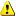 HISTORIA ZMIANHISTORIA ZMIANHISTORIA ZMIANHISTORIA ZMIANWersjaData publikacjiZmianaStrona1.016.11.2021Wersja pierwotna (WRF 2021–2022)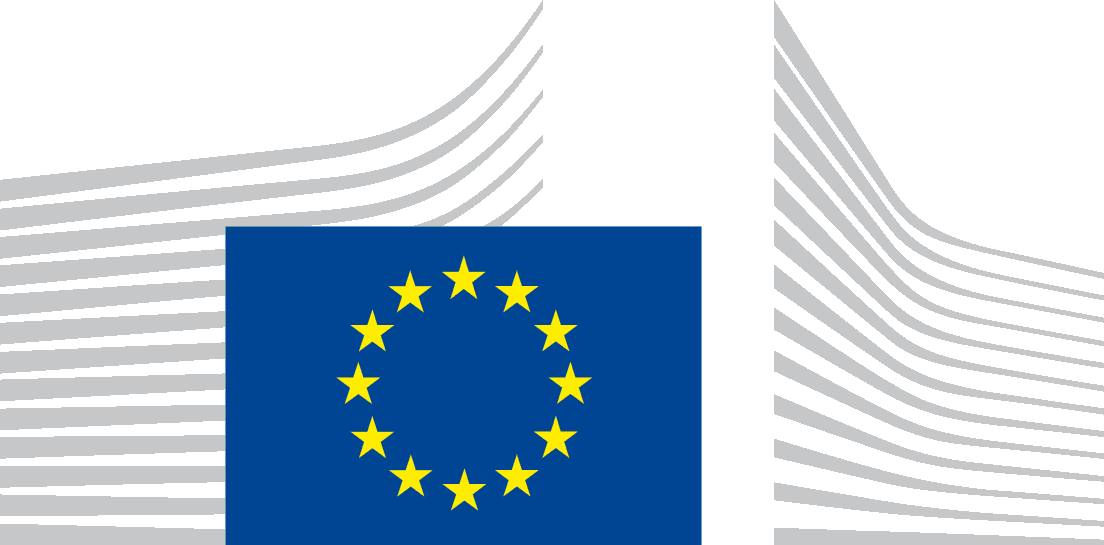 EUROPEJSKA AGENCJA WYKONAWCZADS. EDUKACJI I KULTURY (EACEA)EACEA.B – Kreatywność, obywatelstwo i wspólne operacjeEACEA.B.3 – Europa dla ObywateliTematAlokacja budżetowa dla tematu1 – Partnerstwo miast4 500 000 EUR 2 – Sieci miast6 500 000 EUR Harmonogram i terminy (orientacyjne)Harmonogram i terminy (orientacyjne)Rozpoczęcie naboru wniosków:16 listopada 2021 r.Termin składania wniosków:24 marca 2022 r. – godz. 17.00.00 CET (Bruksela)Ocena:marzec–czerwiec 2022 r.Informacja o wynikach oceny:czerwiec–lipiec 2022 r.Podpisanie umowy o udzielenie dotacji:sierpień–listopad 2022 r.Kryteria wyboruMinimalny wynik dopuszczającyMaksymalny wynikIstotność 2540Jakość – Plan i realizacja projektunie dotyczy40Oddziaływanienie dotyczy20Wynik (dopuszczający) ogółem70100